ОТЧЕТо мероприятиях, проводимых в рамках Всемирного дня борьбы с туберкулезом в 2016 годув МБДОУ «Детский сад № 54 «Аленький цветочек» И.о.заведующего                                                                    С.В.Бетина №Наименование мероприятияДата проведенияУчастники мероприятия/возраст/количествоЦели и задачи мероприятияФотоЛекция  для родителей «Туберкулез у детей»25.03.2016112Организация проведения разъяснительной работы по профилактике туберкулеза и здоровому образу жизни в образовательных организацияхИсточник информации http://medspecial.ru/Информационный стенд  26.03.2016194Профилактика туберкулезаБуклеты 24.03.2016194Социальная профилактика туберкулеза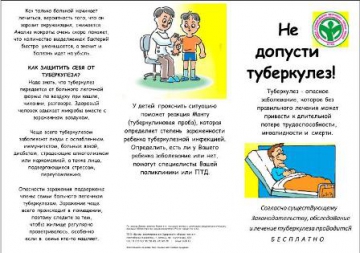 Что нужно знать о туберкулезе!!!Информация на сайте учреждения27.03.2016300Социальная профилактика туберкулеза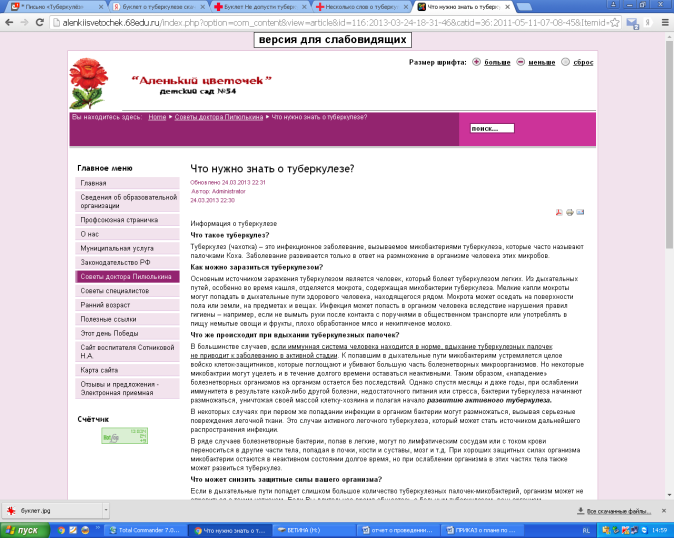 Индивидуальная работа с родителями23-27.03.201656Необходимость вакцинации туберкулезаПроведение «Урока здоровья» с воспитанниками»18-20.04.2016 189Формирование здорового образа жизни 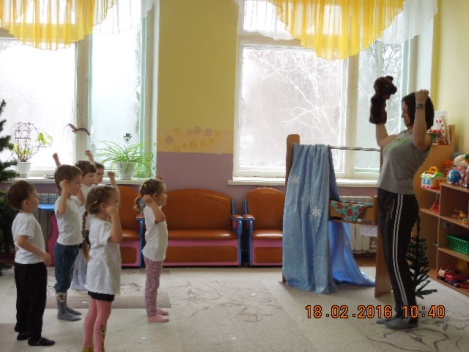 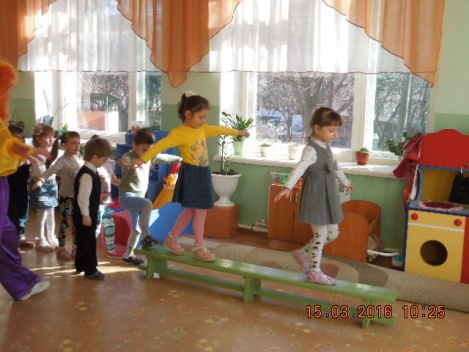 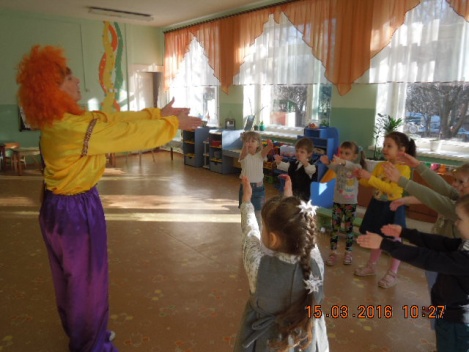 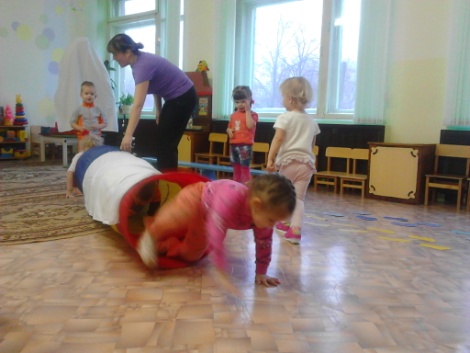 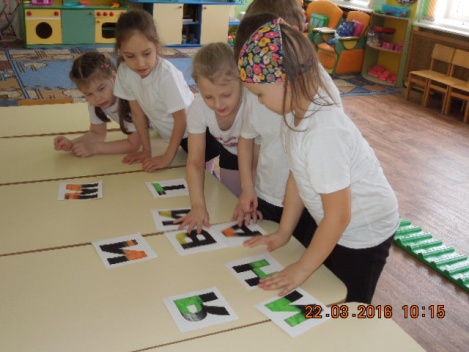 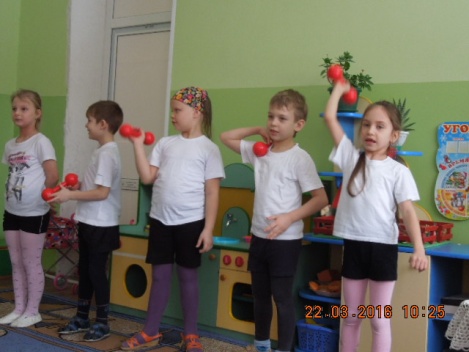 Кросс «Здоровье»21.04.2016 145Формирование здорового образа жизни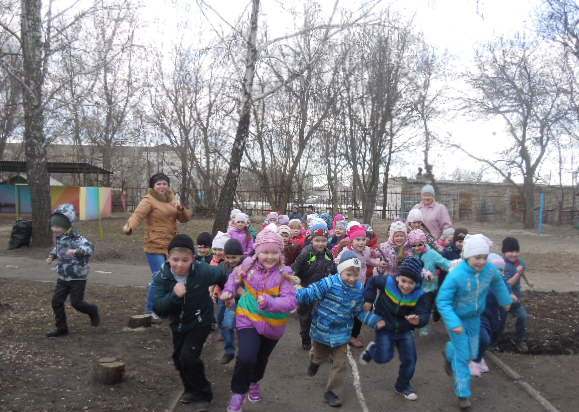 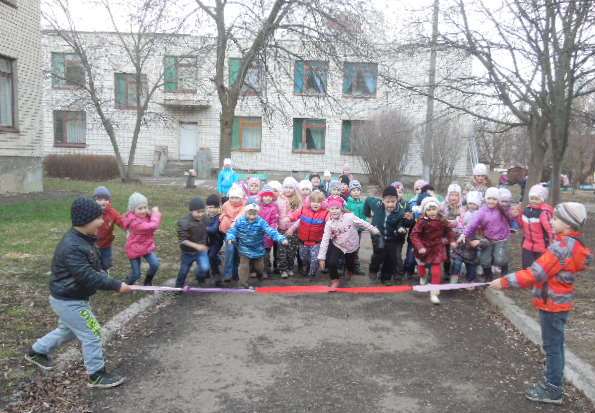 Презентация «Если хочешь быть здоров ! »Филиал библиотеки № 20 05.04.2016 68Формирование здорового образа жизни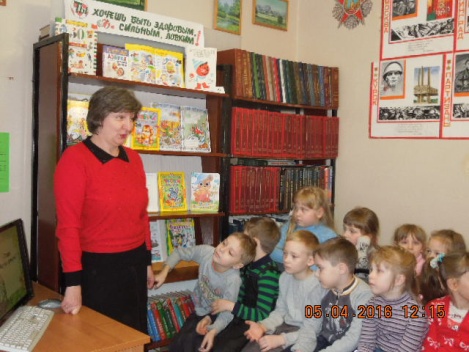 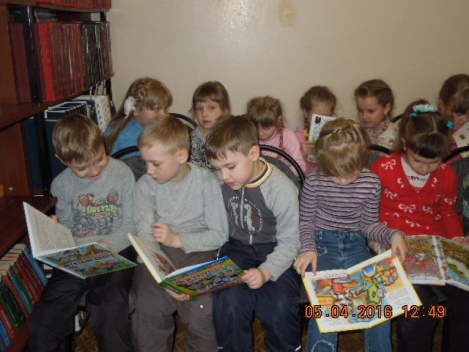 Экскурсия в медицинский кабинет 15.04.2016 46Формирование бережного отношения к своему здоровью 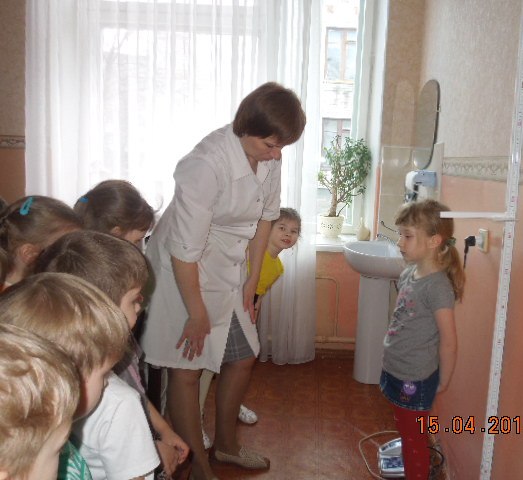 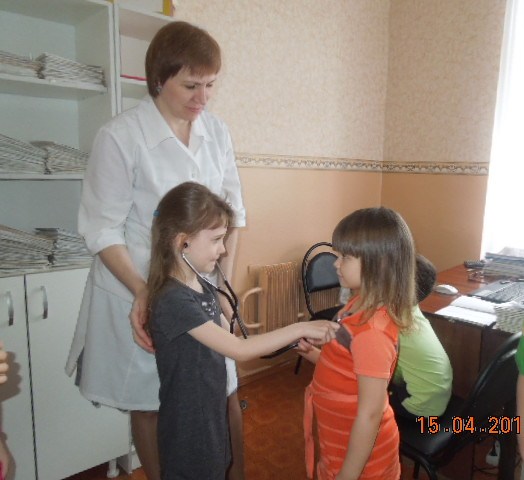 Тренинг для воспитателей «Оказание первой медицинской помощи» 21.04.201621Формирование навыков оказания первой медицинской помощи. 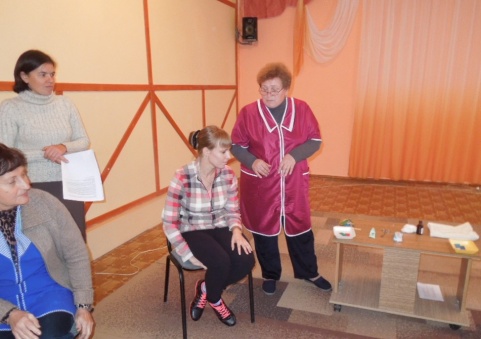 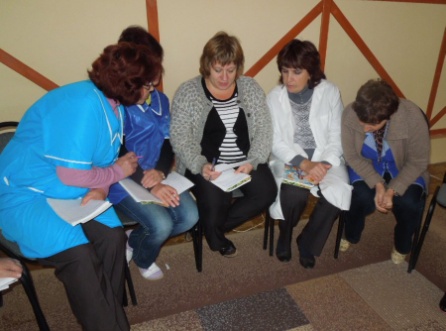 Дискуссия для родителей         « Пепси- кола или фиточай» 14.04.201615Формирование бережного отношения к своему здоровью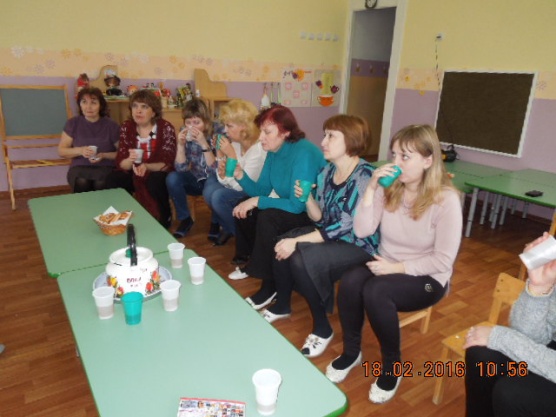 